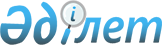 "2010-2012 жылдарға арналған қалалық бюджет туралы" Қызылорда қалалық мәслихатының 2009 жылғы 22 желтоқсандағы кезекті ХХV сессиясының N 25/2 шешіміне өзгерістер мен толықтырулар енгізу туралы
					
			Күшін жойған
			
			
		
					Қызылорда облысы Қызылорда қалалық мәслихатының 2010 жылғы 27 қазандағы N 35/1 шешімі. Қызылорда облысының Әділет департаменті Қызылорда қалалық Әділет басқармасында 2010 жылы 04 қарашада N 10-1-152 тіркелді. Қолданылу мерзімінің аяқталуына байланысты күші жойылды - (Қызылорда облысы Қызылорда қалалық мәслихат аппарат жетекшісінің 2011 жылғы 29 тамыздағы N 455/1 хатымен)      Ескерту. Қолданылу мерзімінің аяқталуына байланысты күші жойылды - (Қызылорда облысы Қызылорда қалалық мәслихат аппарат жетекшісінің 2012.08.29 N 455/1 хатымен).

      2008 жылғы 4 желтоқсандағы Қазақстан Республикасының Бюджет кодексіне және "Қазақстан Республикасындағы жергілікті мемлекеттік басқару және өзін-өзі басқару туралы" Қазақстан Республикасының 2001 жылғы 23 қаңтардағы Заңына сәйкес Қызылорда қалалық мәслихаты ШЕШТІ:



      1. "2010-2012 жылдарға арналған қалалық бюджет туралы" Қызылорда қалалық мәслихатының 2009 жылғы 22 желтоқсандағы кезекті XXV сессиясының N 25/2 шешіміне (нормативтік құқықтық кесімдердің мемлекеттік тіркеу Тізілімінде 2009 жылдың 28 желтоқсанында 10-1-125 нөмірімен тіркелген, қалалық "Ақмешіт ақшамы" газетінің 2009 жылғы 30 желтоқсандағы N 82 (686-687) және "Кызылорда таймс" газетінің 2009 жылғы 30 желтоқсандағы N 54 (999) сандарында жарияланған) келесі өзгерістер мен толықтырулар енгізілсін:

      аталған шешімнің 1-қосымшасы осы шешімнің 1-қосымшасына сәйкес жаңа редакцияда жазылсын.

      1-тармақта:

      1) тармақшадағы:

      "15 426 029" деген сандар "15 547 753" деген сандармен ауыстырылсын;

      "5 635 556" деген сандар "5 645 963" деген сандармен ауыстырылсын;

      "26 271" деген сандар "15 864" деген сандармен ауыстырылсын;

      "9 240 502" деген сандар "9 362 226" деген сандармен ауыстырылсын;

      2) тармақшадағы:

      "16 360 669" деген сандар "16 482 393" деген сандармен ауыстырылсын;

      3) тармақшадағы:

      таза бюджеттік кредит беру деген қатардағы "0" деген сан "-1 130" деген сандармен ауыстырылсын;

      бюджеттік кредиттерді өтеу деген қатардағы "0" деген сан "1 130" деген сандармен ауыстырылсын;

      5) тармақшадағы:

      "-959 290" деген сандар "-958 160" деген сандармен ауыстырылсын;

      6) тармақшадағы:

      "959 290" деген сандар "958 160" деген сандармен ауыстырылсын;

      "398 200" деген сандар "399 330" деген сандармен ауыстырылсын;

      2-тармақта:

      "99 655" деген сандар "119 159" деген сандармен ауыстырылсын;

      аталған шешімнің 5-қосымшасы осы шешімнің 2-қосымшасына сәйкес жаңа редакцияда жазылсын.



      2. Осы шешім 2010 жылғы 1 қаңтардан бастап қолданысқа енгізіледі.      Қалалық мәслихаттың

      кезектен тыс отыз бесінші

      сессиясының төрағасы                      Қ. Ерназаров      Қызылорда қалалық

      мәслихатының хатшысы                      И. Құттықожаев1-қосымша

Қызылорда қалалық мәслихатының

2010 жылғы 27 қазандағы

кезектен тыс XXXV сессиясының

N 35/1 шешімімен бекітілген      1-қосымша

Қызылорда қалалық мәслихатының

2009 жылғы 22 желтоқсандағы

кезекті ХХV сессиясының

N 25/2 шешімімен бекітілген 

2010 жылға арналған қалалық бюджет2-қосымша

Қызылорда қалалық мәслихатының

2010 жылғы 27 қазандағы

кезектен тыс XXXV сессиясының

N 35/1 шешімімен бекітілген5-қосымша

Қызылорда қалалық мәслихатының

2009 жылғы 22 желтоқсандағы

кезекті ХХV сессиясының

N 25/2 шешімімен бекітілген 

2010 жылға арналған қалалық бюджеттің бюджеттік даму бағдарламасының және заңды тұлғалардың жарғылық капиталын қалыптастыру немесе ұлғайту тізбесі
					© 2012. Қазақстан Республикасы Әділет министрлігінің «Қазақстан Республикасының Заңнама және құқықтық ақпарат институты» ШЖҚ РМК
				СанатыСанатыСанатыСанатыСанатыСанатыСомасы, мың теңгеСыныбыСыныбыСыныбыСыныбыСыныбыСомасы, мың теңгеІшкі сыныбыІшкі сыныбыІшкі сыныбыІшкі сыныбыСомасы, мың теңгеЕрекшелігі Ерекшелігі Ерекшелігі Сомасы, мың теңгеАтауыАтауыСомасы, мың теңге1. Кірістер1. Кірістер15 547 7531Салықтық түсімдерСалықтық түсімдер5 645 96301Табыс салығыТабыс салығы2 335 3122Жеке табыс салығыЖеке табыс салығы2 335 31201Төлем көзінен салық салынатын табыстардан ұсталатын жеке табыс салығыТөлем көзінен салық салынатын табыстардан ұсталатын жеке табыс салығы1 987 60302Төлем көзінен салық салынбайтын табыстардан ұсталатын жеке табыс салығыТөлем көзінен салық салынбайтын табыстардан ұсталатын жеке табыс салығы126 02003Қызметін біржолғы талон бойынша жүзеге асыратын жеке тұлғалардан алынатын жеке табыс салығыҚызметін біржолғы талон бойынша жүзеге асыратын жеке тұлғалардан алынатын жеке табыс салығы56 16704Төлем көзінен салық салынатын шетелдік азаматтар табыстарынан ұсталатын жеке табыс салығыТөлем көзінен салық салынатын шетелдік азаматтар табыстарынан ұсталатын жеке табыс салығы165 20005Төлем көзінен салық салынбайтын шетелдік азаматтар табыстарынан ұсталатын жеке табыс салығыТөлем көзінен салық салынбайтын шетелдік азаматтар табыстарынан ұсталатын жеке табыс салығы32203Әлеуметтiк салықӘлеуметтiк салық1 652 6231Әлеуметтiк салықӘлеуметтiк салық1 652 62301Әлеуметтiк салықӘлеуметтiк салық1 652 62304Меншiкке салынатын салықтарМеншiкке салынатын салықтар1 273 1041Мүлiкке салынатын салықтарМүлiкке салынатын салықтар763 21701Заңды тұлғалардың және жеке кәсiпкерлердiң мүлкiне салынатын салықЗаңды тұлғалардың және жеке кәсiпкерлердiң мүлкiне салынатын салық736 18502Жеке тұлғалардың мүлкiне салынатын салықЖеке тұлғалардың мүлкiне салынатын салық27 0323Жер салығыЖер салығы151 90702Елдi мекендер жерлерiне жеке тұлғалардан алынатын жер салығыЕлдi мекендер жерлерiне жеке тұлғалардан алынатын жер салығы13 08003Өнеркәсiп, көлiк, байланыс, қорғаныс жерiне және ауыл шаруашылығына арналмаған өзге де жерге салынатын жер салығыӨнеркәсiп, көлiк, байланыс, қорғаныс жерiне және ауыл шаруашылығына арналмаған өзге де жерге салынатын жер салығы4 61106Ерекше қорғалатын табиғи аумақтың жеріне, сауықтыру, рекреациялық және тарихи-мәдени мақсаттағы жерлерге салынатын жер салығыЕрекше қорғалатын табиғи аумақтың жеріне, сауықтыру, рекреациялық және тарихи-мәдени мақсаттағы жерлерге салынатын жер салығы1507Ауыл шаруашылығы мақсатындағы жерлерге заңды тұлғалардан, жеке кәсiпкерлерден, жеке нотариустар мен адвокаттардан алынатын жер салығыАуыл шаруашылығы мақсатындағы жерлерге заңды тұлғалардан, жеке кәсiпкерлерден, жеке нотариустар мен адвокаттардан алынатын жер салығы5808Елді мекендер жерлеріне заңды тұлғалардан, жеке кәсіпкерлерден, жеке нотариустар мен адвокаттардан алынатын жер салығыЕлді мекендер жерлеріне заңды тұлғалардан, жеке кәсіпкерлерден, жеке нотариустар мен адвокаттардан алынатын жер салығы134 1434Көлiк құралдарына салынатын салықКөлiк құралдарына салынатын салық357 71901Заңды тұлғалардан көлiк құралдарына салынатын салықЗаңды тұлғалардан көлiк құралдарына салынатын салық131 45402Жеке тұлғалардан көлiк құралдарына салынатын салықЖеке тұлғалардан көлiк құралдарына салынатын салық226 2655Бiрыңғай жер салығыБiрыңғай жер салығы26101Бiрыңғай жер салығыБiрыңғай жер салығы26105Тауарларға, жұмыстарға және қызметтерге салынатын iшкi салықтарТауарларға, жұмыстарға және қызметтерге салынатын iшкi салықтар216 0772АкциздерАкциздер67 01890Өндірушілер көтерме саудада сататын өзі өндіретін бензин (авиациялық бензинді қоспағанда)Өндірушілер көтерме саудада сататын өзі өндіретін бензин (авиациялық бензинді қоспағанда)14 55291Өндірушілер көтерме саудада сататын өзі өндіретін дизель отыныӨндірушілер көтерме саудада сататын өзі өндіретін дизель отыны2 68592Өндірушілер бөлшек саудада өткізетін өз өндірісінің (авиациялықты қоспағанда), сондай-ақ өз өндірістің мұқтаждарына пайдаланылатын бензинӨндірушілер бөлшек саудада өткізетін өз өндірісінің (авиациялықты қоспағанда), сондай-ақ өз өндірістің мұқтаждарына пайдаланылатын бензин93Өндірушілерге бөлшек саудада өткізетін өз өндірісінің, сондай-ақ өз өндірістік мұқтаждарына пайдаланылатын дизель отыныӨндірушілерге бөлшек саудада өткізетін өз өндірісінің, сондай-ақ өз өндірістік мұқтаждарына пайдаланылатын дизель отыны1 11496Заңды және жеке тұлғалар бөлшек саудада өткізетін, сондай-ақ өзінің өндірістік мұқтаждарына пайдаланылатын бензин (авиациялықты қоспағанда)Заңды және жеке тұлғалар бөлшек саудада өткізетін, сондай-ақ өзінің өндірістік мұқтаждарына пайдаланылатын бензин (авиациялықты қоспағанда)39 38197Заңды және жеке тұлғаларға бөлшек саудада өткізетін, сондай-ақ өз өндірістік мұқтаждарына пайдаланылатын дизель отыныЗаңды және жеке тұлғаларға бөлшек саудада өткізетін, сондай-ақ өз өндірістік мұқтаждарына пайдаланылатын дизель отыны9 2863Табиғи және басқа ресурстарды пайдаланғаны үшiн түсетiн түсiмдерТабиғи және басқа ресурстарды пайдаланғаны үшiн түсетiн түсiмдер18 53015Жер учаскелерiн пайдаланғаны үшiн төлем Жер учаскелерiн пайдаланғаны үшiн төлем 18 5304Кәсiпкерлiк және кәсiби қызметтi жүргiзгенi үшiн алынатын алымдарКәсiпкерлiк және кәсiби қызметтi жүргiзгенi үшiн алынатын алымдар99 66101Жеке кәсiпкерлердi мемлекеттiк тiркегенi үшiн алынатын алымЖеке кәсiпкерлердi мемлекеттiк тiркегенi үшiн алынатын алым4 20002Жекелеген қызмет түрлерiмен айналысу құқығы үшiн алынатын лицензиялық алымЖекелеген қызмет түрлерiмен айналысу құқығы үшiн алынатын лицензиялық алым12 68203Заңды тұлғаларды мемлекеттiк тiркегенi және филиалдар мен өкiлдiктердi есептiк тiркегенi, сондай-ақ оларды қайта тіркегені үшін алымЗаңды тұлғаларды мемлекеттiк тiркегенi және филиалдар мен өкiлдiктердi есептiк тiркегенi, сондай-ақ оларды қайта тіркегені үшін алым4 46904Аукциондардан алынатын алымАукциондардан алынатын алым45305Жылжымалы мүлікті кепілдікке салуды мемлекеттік тіркегені және кеменiң немесе жасалып жатқан кеменiң ипотекасы үшін алынатын алымЖылжымалы мүлікті кепілдікке салуды мемлекеттік тіркегені және кеменiң немесе жасалып жатқан кеменiң ипотекасы үшін алынатын алым3 28914Көлік құралдарын мемлекеттік тіркегені, сондай-ақ оларды қайта тіркегені үшін алымКөлік құралдарын мемлекеттік тіркегені, сондай-ақ оларды қайта тіркегені үшін алым5 40618Жылжымайтын мүлiкке және олармен мәмiле жасау құқығын мемлекеттiк тiркегенi үшiн алынатын алымЖылжымайтын мүлiкке және олармен мәмiле жасау құқығын мемлекеттiк тiркегенi үшiн алынатын алым30 23520Жергілікті маңызы бар және елді мекендердегі жалпы пайдаланудағы автомобиль жолдарының бөлу жолағында сыртқы (көрнекі) жарнамаларды орналастырғаны үшін алынатын төлемЖергілікті маңызы бар және елді мекендердегі жалпы пайдаланудағы автомобиль жолдарының бөлу жолағында сыртқы (көрнекі) жарнамаларды орналастырғаны үшін алынатын төлем38 9275Ойын бизнесіне салықОйын бизнесіне салық30 86802Тіркелген салықТіркелген салық30 86807Басқа да салықтарБасқа да салықтар1741Басқа да салықтарБасқа да салықтар17410Жергілікті бюджетке түсетін өзге де салық түсімдеріЖергілікті бюджетке түсетін өзге де салық түсімдері17408Заңдық мәнді іс-әрекеттерді жасағаны және (немесе) оған уәкілеттігі бар мемлекеттік органдар немесе лауазымды адамдар құжаттар бергені үшін алынатын міндетті төлемдерЗаңдық мәнді іс-әрекеттерді жасағаны және (немесе) оған уәкілеттігі бар мемлекеттік органдар немесе лауазымды адамдар құжаттар бергені үшін алынатын міндетті төлемдер168 6731Мемлекеттiк бажМемлекеттiк баж168 67302Мемлекеттік мекемелерге сотқа берілетін талап арыздарынан алынатын мемлекеттік бажды қоспағанда, мемлекеттік баж сотқа берілетін талап арыздардан, ерекше талап ету істері арыздарынан, ерекше жүргізілетін істер бойынша арыздардан (шағымдардан), сот бұйрығын шығару туралы өтініштерден, атқару парағының дубликатын беру туралы шағымдардан, аралық (төрелік) соттардың және шетелдік соттардың шешімдерін мәжбүрлеп орындауға атқару парағын беру туралы шағымдардың, сот актілерінің атқару парағының және өзге де құжаттардың көшірмелерін қайта беру туралы шағымдардан алынадыМемлекеттік мекемелерге сотқа берілетін талап арыздарынан алынатын мемлекеттік бажды қоспағанда, мемлекеттік баж сотқа берілетін талап арыздардан, ерекше талап ету істері арыздарынан, ерекше жүргізілетін істер бойынша арыздардан (шағымдардан), сот бұйрығын шығару туралы өтініштерден, атқару парағының дубликатын беру туралы шағымдардан, аралық (төрелік) соттардың және шетелдік соттардың шешімдерін мәжбүрлеп орындауға атқару парағын беру туралы шағымдардың, сот актілерінің атқару парағының және өзге де құжаттардың көшірмелерін қайта беру туралы шағымдардан алынады154 03304Азаматтық хал актілерін тіркегені үшін, сондай-ақ азаматтарға азаматтық хал актілерін тіркеу туралы куәліктерді және азаматтық хал актілері жазбаларын өзгертуге, толықтыруға және қалпына келтіруге байланысты куәліктерді қайтадан бергені үшін мемлекеттік бажАзаматтық хал актілерін тіркегені үшін, сондай-ақ азаматтарға азаматтық хал актілерін тіркеу туралы куәліктерді және азаматтық хал актілері жазбаларын өзгертуге, толықтыруға және қалпына келтіруге байланысты куәліктерді қайтадан бергені үшін мемлекеттік баж9 16505Шетелге баруға және Қазақстан Республикасына басқа мемлекеттерден адамдарды шақыруға құқық беретін құжаттарды ресімдегені үшін, сондай-ақ осы құжаттарға өзгерістер енгізгені үшін мемлекеттік бажШетелге баруға және Қазақстан Республикасына басқа мемлекеттерден адамдарды шақыруға құқық беретін құжаттарды ресімдегені үшін, сондай-ақ осы құжаттарға өзгерістер енгізгені үшін мемлекеттік баж58606Шетелдіктердің паспорттарына немесе оларды ауыстыратын құжаттарына Қазақстан Республикасынан кету және Қазақстан Республикасына келу құқығына виза бергені үшін мемлекеттік бажШетелдіктердің паспорттарына немесе оларды ауыстыратын құжаттарына Қазақстан Республикасынан кету және Қазақстан Республикасына келу құқығына виза бергені үшін мемлекеттік баж1 23507Қазақстан Республикасы азаматтығын алу, Қазақстан Республикасы азаматтығын қалпына келтіру және Қазақстан Республикасы азаматтығын тоқтату туралы құжаттарды ресімдегені үшін мемлекеттік бажҚазақстан Республикасы азаматтығын алу, Қазақстан Республикасы азаматтығын қалпына келтіру және Қазақстан Республикасы азаматтығын тоқтату туралы құжаттарды ресімдегені үшін мемлекеттік баж4908Тұрғылықты жерін тіркегені үшін мемлекеттік бажТұрғылықты жерін тіркегені үшін мемлекеттік баж2 01709Аңшы куәлігін бергені және оны жыл сайын тіркегені үшін мемлекеттік бажАңшы куәлігін бергені және оны жыл сайын тіркегені үшін мемлекеттік баж6010Жеке және заңды тұлғалардың азаматтық, қызметтік қаруының (аңшылық суық қаруды, белгі беретін қаруды, ұңғысыз атыс қаруын, механикалық шашыратқыштарды, көзден жас ағызатын немесе тітіркендіретін заттар толтырылған аэрозольді және басқа құрылғыларды, үрлемелі қуаты 7,5 Дж-дан аспайтын пневматикалық қаруды қоспағанда және калибрі 4,5 мм-ге дейінгілерін қоспағанда) әрбір бірлігін тіркегені және қайта тіркегені үшін алынатын мемлекеттік бажЖеке және заңды тұлғалардың азаматтық, қызметтік қаруының (аңшылық суық қаруды, белгі беретін қаруды, ұңғысыз атыс қаруын, механикалық шашыратқыштарды, көзден жас ағызатын немесе тітіркендіретін заттар толтырылған аэрозольді және басқа құрылғыларды, үрлемелі қуаты 7,5 Дж-дан аспайтын пневматикалық қаруды қоспағанда және калибрі 4,5 мм-ге дейінгілерін қоспағанда) әрбір бірлігін тіркегені және қайта тіркегені үшін алынатын мемлекеттік баж2712Қаруды және оның оқтарын сақтауға немесе сақтау мен алып жүруге, тасымалдауға, Қазақстан Республикасының аумағына әкелуге және Қазақстан Республикасынан әкетуге рұқсат бергені үшін алынатын мемлекеттік бажҚаруды және оның оқтарын сақтауға немесе сақтау мен алып жүруге, тасымалдауға, Қазақстан Республикасының аумағына әкелуге және Қазақстан Республикасынан әкетуге рұқсат бергені үшін алынатын мемлекеттік баж1 5012Салықтық емес түсімдерСалықтық емес түсімдер15 86401Мемлекет меншіктен түсетін кірістерМемлекет меншіктен түсетін кірістер9 7151Мемлекеттік кәсіпорындардың таза кірісі бөлігінің түсімдеріМемлекеттік кәсіпорындардың таза кірісі бөлігінің түсімдері4 31502Коммуналдық мемлекеттік кәсіпорындардың таза кірісінің бір бөлігінің түсімдеріКоммуналдық мемлекеттік кәсіпорындардың таза кірісінің бір бөлігінің түсімдері4 3155Мемлекет меншігіндегі мүлікті жалға беруден түсетін кірістер Мемлекет меншігіндегі мүлікті жалға беруден түсетін кірістер 5 40004Коммуналдық меншіктегі мүлікті жалдаудан түсетін кірістерКоммуналдық меншіктегі мүлікті жалдаудан түсетін кірістер5 40002Мемлекеттік бюджеттен қаржыландырылатын мемлекеттік мекемелердің тауарларды (жұмыстарды, қызметтерді) өткізуінен түсетін түсімдерМемлекеттік бюджеттен қаржыландырылатын мемлекеттік мекемелердің тауарларды (жұмыстарды, қызметтерді) өткізуінен түсетін түсімдер111Мемлекеттік бюджеттен қаржыландырылатын мемлекеттік мекемелердің тауарларды (жұмыстарды, қызметтерді) өткізуінен түсетін түсімдерМемлекеттік бюджеттен қаржыландырылатын мемлекеттік мекемелердің тауарларды (жұмыстарды, қызметтерді) өткізуінен түсетін түсімдер1102Жергілікті бюджеттен қаржыландырылатын мемлекеттік мекемелер көрсететін қызметтерді сатудан түсетін түсімдерЖергілікті бюджеттен қаржыландырылатын мемлекеттік мекемелер көрсететін қызметтерді сатудан түсетін түсімдер1103Мемлекеттік бюджеттен қаржыландырылатын мемлекеттік мекемелер ұйымдастыратын мемлекеттік сатып алуды өткізуден түсетін ақша түсімдеріМемлекеттік бюджеттен қаржыландырылатын мемлекеттік мекемелер ұйымдастыратын мемлекеттік сатып алуды өткізуден түсетін ақша түсімдері91Мемлекеттік бюджеттен қаржыландырылатын мемлекеттік мекемелер ұйымдастыратын мемлекеттік сатып алуды өткізуден түсетін ақша түсімдеріМемлекеттік бюджеттен қаржыландырылатын мемлекеттік мекемелер ұйымдастыратын мемлекеттік сатып алуды өткізуден түсетін ақша түсімдері902Жергiлiктi бюджеттен қаржыландырылатын мемлекеттiк мекемелер ұйымдастыратын мемлекеттiк сатып алуды өткiзуден түсетiн ақшаның түсiмiЖергiлiктi бюджеттен қаржыландырылатын мемлекеттiк мекемелер ұйымдастыратын мемлекеттiк сатып алуды өткiзуден түсетiн ақшаның түсiмi904Мемлекеттік бюджеттен қаржыландырылатын, сондай-ақ Қазақстан Республикасы Ұлттық Банкінің бюджетінен (шығыстар сметасынан) ұсталатын және қаржыландырылатын мемлекеттік мекемелер салатын айыппұлдар, өсімпұлдар, санкциялар, өндіріп алуларМемлекеттік бюджеттен қаржыландырылатын, сондай-ақ Қазақстан Республикасы Ұлттық Банкінің бюджетінен (шығыстар сметасынан) ұсталатын және қаржыландырылатын мемлекеттік мекемелер салатын айыппұлдар, өсімпұлдар, санкциялар, өндіріп алулар7071Мұнай секторы ұйымдарынан түсетін түсімдерді қоспағанда, мемлекеттік бюджеттен қаржыландырылатын, сондай-ақ Қазақстан Республикасы Ұлттық Банкінің бюджетінен (шығыстар сметасынан) ұсталатын және қаржыландырылатын мемлекеттік мекемелер салатын айыппұлдар, өсімпұлдар, санкциялар, өндіріп алуларМұнай секторы ұйымдарынан түсетін түсімдерді қоспағанда, мемлекеттік бюджеттен қаржыландырылатын, сондай-ақ Қазақстан Республикасы Ұлттық Банкінің бюджетінен (шығыстар сметасынан) ұсталатын және қаржыландырылатын мемлекеттік мекемелер салатын айыппұлдар, өсімпұлдар, санкциялар, өндіріп алулар70714Жергілікті бюджеттен қаржыландырылатын мемлекеттік мекемелермен алынатын өзге де айыппұлдар, өсімпұлдар, санкцияларЖергілікті бюджеттен қаржыландырылатын мемлекеттік мекемелермен алынатын өзге де айыппұлдар, өсімпұлдар, санкциялар70706Басқа да салықтық емес түсімдерБасқа да салықтық емес түсімдер5 4221Басқа да салықтық емес түсімдерБасқа да салықтық емес түсімдер5 42205Жергілікті бюджеттен қаржыландырылатын мемлекеттік мекемелердің дебиторлық, депоненттік берешегінің түсіміЖергілікті бюджеттен қаржыландырылатын мемлекеттік мекемелердің дебиторлық, депоненттік берешегінің түсімі2507Бұрын жергілікті бюджеттен алынған, пайдаланылмаған қаражаттардың қайтарылуыБұрын жергілікті бюджеттен алынған, пайдаланылмаған қаражаттардың қайтарылуы31509Жергілікті бюджетке түсетін салықтық емес басқа да түсімдерЖергілікті бюджетке түсетін салықтық емес басқа да түсімдер5 0823Негiзгi капиталды сатудан түсетін түсімдерНегiзгi капиталды сатудан түсетін түсімдер523 70001Мемлекеттік мекемелерге бекітілген мемлекеттік мүлікті сатуМемлекеттік мекемелерге бекітілген мемлекеттік мүлікті сату403 7001Мемлекеттік мекемелерге бекітілген мемлекеттік мүлікті сатуМемлекеттік мекемелерге бекітілген мемлекеттік мүлікті сату403 70002Жергiлiктi бюджеттен қаржыландырылатын мемлекеттiк мекемелерге бекiтiлген мүлiктi сатудан түсетiн түсiмдерЖергiлiктi бюджеттен қаржыландырылатын мемлекеттiк мекемелерге бекiтiлген мүлiктi сатудан түсетiн түсiмдер003Азаматтарға пәтерлер сатудан түсетін түсімдерАзаматтарға пәтерлер сатудан түсетін түсімдер403 70003Жердi және материалдық емес активтердi сатуЖердi және материалдық емес активтердi сату120 0001Жердi сатуЖердi сату120 00001Жер учаскелерiн сатудан түсетiн түсiмдерЖер учаскелерiн сатудан түсетiн түсiмдер120 0004Трансферттердің түсімдеріТрансферттердің түсімдері9 362 22602Мемлекеттiк басқарудың жоғары тұрған органдарынан түсетiн трансферттерМемлекеттiк басқарудың жоғары тұрған органдарынан түсетiн трансферттер9 362 2262Облыстық бюджеттен түсетiн трансферттерОблыстық бюджеттен түсетiн трансферттер9 362 22601Ағымдағы нысаналы трансферттерАғымдағы нысаналы трансферттер5 135 20202Нысаналы даму трансферттеріНысаналы даму трансферттері4 227 024Функционалдық топФункционалдық топФункционалдық топФункционалдық топФункционалдық топФункционалдық топКіші функцияКіші функцияКіші функцияКіші функцияКіші функцияБюджеттік бағдарлама әкімшісіБюджеттік бағдарлама әкімшісіБюджеттік бағдарлама әкімшісіБюджеттік бағдарлама әкімшісіБағдарламаБағдарламаБағдарламаКіші бағдарламаКіші бағдарламаАтауы2. Шығындар16 482 3931Жалпы сипаттағы мемлекеттік қызметтер278 67301Мемлекеттiк басқарудың жалпы функцияларын орындайтын өкiлдi, атқарушы және басқа органдар229 715112Аудан (облыстық маңызы бар қала) мәслихатының аппараты36 063001Аудан (облыстық маңызы бар қала) мәслихатының қызметін қамтамасыз ету жөніндегі қызметтер35 013004Мемлекеттік органдарды материалдық-техникалық жарақтандыру1 050122Аудан (облыстық маңызы бар қала) әкімінің аппараты106 869001Аудан (облыстық маңызы бар қала) әкімінің қызметін қамтамасыз ету жөніндегі қызметтер106 869123Қаладағы аудан, аудандық маңызы бар қала, кент, ауыл (село), ауылдық (селолық) округ әкімінің аппараты86 783001Қаладағы ауданның, аудандық маңызы бар қаланың, кенттің, ауылдың (селоның), ауылдық (селолық) округтің әкімі аппаратының қызметін қамтамасыз ету жөніндегі қызметтер85 928023Мемлекеттік органдарды материалдық-техникалық жарақтандыру85502Қаржылық қызмет24 109452Ауданның (облыстық маңызы бар қаланың) қаржы бөлімі24 109001Аудандық бюджетті орындау және коммуналдық меншікті (облыстық маңызы бар қала) саласындағы мемлекеттік саясатты іске асыру жөніндегі қызметтер22 783002Ақпараттық жүйелер құру926011Коммуналдық меншікке түскен мүлікті есепке алу, сақтау, бағалау және сату40005Жоспарлау және статистикалық қызмет24 849453Ауданның (облыстық маңызы бар қаланың) экономика және бюджеттік жоспарлау бөлімі24 849001Экономикалық саясатты, мемлекеттік жоспарлау жүйесін қалыптастыру және дамыту және ауданды (облыстық маңызы бар қаланы) басқару саласындағы мемлекеттік саясатты іске асыру жөніндегі қызметтер24 84902Қорғаныс93 29501Әскери мұқтаждар1 414122Аудан (облыстық маңызы бар қала) әкімінің аппараты1 414005Жалпыға бірдей әскери міндетті атқару шеңберіндегі іс-шаралар1 41402Төтенше жағдайлар жөнiндегi жұмыстарды ұйымдастыру91 881122Аудан (облыстық маңызы бар қала) әкімінің аппараты91 881006Аудан (облыстық маңызы бар қала) ауқымындағы төтенше жағдайлардың алдын алу және оларды жою91 88103Қоғамдық тәртіп, қауіпсіздік, құқықтық, сот, қылмыстық-атқару қызметі21 92401Құқық қорғау қызметi21 924458Ауданның (облыстық маңызы бар қаланың) тұрғын үй-коммуналдық шаруашылығы, жолаушылар көлігі және автомобиль жолдары бөлімі21 924021Елді мекендерде жол жүрісі қауіпсіздігін қамтамасыз ету21 92404Білім беру5 936 38101Мектепке дейiнгi тәрбие және оқыту220 348464Ауданның (облыстық маңызы бар қаланың) білім беру бөлімі220 348009Мектепке дейінгі тәрбие ұйымдарының қызметін қамтамасыз ету220 34802Бастауыш, негізгі орта және жалпы орта бiлiм беру5 362 564464Ауданның (облыстық маңызы бар қаланың) білім бөлімі5 362 564003Жалпы білім беру5 264 157006Балаларға қосымша білім беру98 40709Бiлiм беру саласындағы өзге де қызметтер353 469464Ауданның (облыстық маңызы бар қаланың) білім бөлімі143 417001Жергілікті деңгейде білім беру саласындағы мемлекеттік саясатты іске асыру жөніндегі қызметтер29 399004Ауданның (облыстық маңызы бар қаланың) мемлекеттік білім беру мекемелерінде білім беру жүйесін ақпараттандыру4 553005Ауданның (облыстық маңызы бар қаланың) мемлекеттiк бiлiм беру мекемелер үшiн оқулықтар мен оқу-әдiстемелiк кешендерді сатып алу және жеткiзу34 179011Өңірлік жұмыспен қамту және кадрларды қайта даярлау стратегиясын іске асыру шеңберінде білім беру объектілерін күрделі, ағымды жөндеу75 286027Республикалық бюджеттен берілетін трансферттер есебiнен75 286467Ауданның (облыстық маңызы бар қаланың) құрылыс бөлімі210 052037Білім беру объектілерін салу және реконструкциялау210 052015Жергілікті бюджет қаражаты есебінен210 05205Денсаулық сақтау 16909Денсаулық сақтау саласындағы өзге де қызметтер169123Қаладағы аудан, аудандық маңызы бар қала, кент, ауыл (село), ауылдық (селолық) округ әкімінің аппараты169002Ерекше жағдайларда сырқаты ауыр адамдарды дәрігерлік көмек көрсететін ең жақын денсаулық сақтау ұйымына жеткізуді ұйымдастыру16906Әлеуметтiк көмек және әлеуметтiк қамсыздандыру1 119 40302Әлеуметтiк көмек1 056 140451Ауданның (облыстық маңызы бар қаланың) жұмыспен қамту және әлеуметтік бағдарламалар бөлімі991 288002Еңбекпен қамту бағдарламасы257 870100Қоғамдық жұмыстар109 633101Жұмыссыздарды кәсіптік даярлау және қайта даярлау3 146102Халықты жұмыспен қамту саласында азаматтарды әлеуметтік қорғау жөніндегі қосымша шаралар1 091103Республикалық бюджеттен ағымдағы нысаналы трансферттер есебінен әлеуметтік жұмыс орындар және жастар тәжірибесі бағдарламасын кеңейту144 000004Ауылдық жерлерде тұратын денсаулық сақтау, білім беру, әлеуметтік қамтамасыз ету, мәдениет және спорт мамандарына отын сатып алуға Қазақстан Республикасының заңнамасына сәйкес әлеуметтік көмек көрсету023005Мемлекеттік атаулы әлеуметтік көмек 36 728011Республикалық бюджеттен берілетін трансферттер есебiнен21 761015Жергілікті бюджет қаражаты есебінен 14 967006Тұрғын үй көмегі223 454007Жергілікті өкілетті органдардың шешімі бойынша азаматтардың жекелеген топтарына әлеуметтік көмек68 3320091999 жылдың 26 шілдесінде "Отан", "Даңқ" ордендерімен марапатталған, "Халық Қаһарманы" атағын және республиканың құрметті атақтарын алған азаматтарды әлеуметтік қолдау685010Үйден тәрбиеленіп оқытылатын мүгедек балаларды материалдық қамтамасыз ету7 920013Белгіленген тұрғылықты жері жоқ тұлғаларды әлеуметтік бейімдеу21 912011Республикалық бюджеттен берілетін трансферттер есебiнен1 766015Жергілікті бюджет қаражаты есебінен 20 146014Мұқтаж азаматтарға үйде әлеуметтiк көмек көрсету25 602015Жергілікті бюджет қаражаты есебінен 25 602015Зейнеткерлер мен мүгедектерге әлеуметтiк қызмет көрсету аумақтық орталығы3 473015Жергілікті бюджет қаражаты есебінен3 47301618 жасқа дейінгі балаларға мемлекеттік жәрдемақылар237 994011Республикалық бюджеттен берілетін трансферттер есебiнен57 216015Жергілікті бюджет қаражаты есебінен 180 778017Мүгедектерді оңалту жеке бағдарламасына сәйкес, мұқтаж мүгедектерді міндетті гигиеналық құралдармен қамтамасыз етуге, және ымдау тілі мамандарының, жеке көмекшілердің қызмет көрсету 46 996019Ұлы Отан соғысындағы Жеңістің 65 жылдығына Ұлы Отан соғысының қатысушылары мен мүгедектеріне Тәуелсіз мемлекеттер Достастығы елдері бойынша, Қазақстан Республикасының аумағы бойынша жол жол жүруін, сондай-ақ оларға және олармен бірге жүретін адамдарға Мәскеу, астана қалаларында мерекелік іс-шараларға қатысуы үшін тамақтануына, тұруына, жол жүруіне арналған шығыстарын төлеуді қамтамасыз ету7 734011Республикалық бюджеттен берілетін трансферттер есебiнен1 861015Жергілікті бюджет қаражаты есебінен5 873020Ұлы Отан соғысындағы Жеңістің 65 жылдығына Ұлы Отан соғысының қатысушылары мен мүгедектеріне, сондай-ақ оларға теңестірілген, оның ішінде майдандағы армия құрамына кірмеген, 1941 жылғы 22 маусымнан бастап 1945 жылғы 3 қыркүйек аралығындағы кезеңде әскери бөлімшелерде, мекемелерде, әскери-оқу орындарында әскери қызметтен өткен, запасқа босатылған (отставка), "1941-1945 жж. Ұлы Отан соғысында Германияны жеңгені үшін" медалімен немесе "Жапонияны жеңгені үшін" медалімен марапатталған әскери қызметшілерге, Ұлы отан соғысы жылдарында тылда кемінде алты ай жұмыс істеген (қызметте болған) адамдарға біржолғы материалдық көмек төлеу 49 565011Республикалық бюджеттен берілетін трансферттер есебiнен28 553015Жергілікті бюджет қаражаты есебінен21 012464Ауданның (облыстық маңызы бар қаланың) білім бөлімі64 852008Жергілікті өкілді органдардың шешімі бойынша білім беру ұйымдарының күндізгі оқу нысанында оқитындар мен тәрбиеленушілерді қоғамдық көлікте (таксиден басқа) жеңілдікпен жол жүру түрінде әлеуметтік қолдау 64 85209Әлеуметтiк көмек және әлеуметтiк қамтамасыз ету салаларындағы өзге де қызметтер63 263451Ауданның (облыстық маңызы бар қаланың) жұмыспен қамту және әлеуметтік бағдарламалар бөлімі63 263001Жергілікті деңгейде халық үшін әлеуметтік бағдарламаларды жұмыспен қамтуды қамтамасыз етуді іске асыру саласындағы мемлекеттік саясатты іске асыру жөніндегі қызметтер 56 614011Жәрдемақыларды және басқа да әлеуметтік төлемдерді есептеу, төлеу мен жеткізу бойынша қызметтерге ақы төлеу6 64907Тұрғын үй-коммуналдық шаруашылық6 040 96001Тұрғын үй шаруашылығы2 030 294458Ауданның (облыстық маңызы бар қаланың) тұрғын үй-коммуналдық шаруашылығы, жолаушылар көлігі және автомобиль жолдары бөлімі98 099002Мемлекеттiк қажеттiлiктер үшiн жер учаскелерiн алып қою, соның iшiнде сатып алу жолымен алып қою және осыған байланысты жылжымайтын мүлiктi иелiктен айыру97 999004Азаматтардың жекелеген санаттарын тұрғын үймен қамтамасыз ету100015Жергілікті бюджет қаражаты есебінен100467Ауданның (облыстық маңызы бар қаланың) құрылыс бөлімі1 932 195003Мемлекеттік коммуналдық тұрғын үй қорының тұрғын үй құрылысы және (немесе) сатып алу575 928011Республикалық бюджеттен берілетін трансферттер есебiнен502 924015Жергілікті бюджет қаражаты есебінен73 004004Инженерлік коммуникациялық инфрақұрылымды дамыту, жайластыру және (немесе) сатып алу775 927011Республикалық бюджеттен берілетін трансферттер есебiнен765 000015Жергілікті бюджет қаражаты есебінен10 927019Тұрғын үй салу580 340013Республикалық бюджеттен берілген кредиттер есебiнен532 350015Жергілікті бюджет қаражаты есебінен47 99002Коммуналдық шаруашылық3 164 914458Ауданның (облыстық маңызы бар қаланың) тұрғын үй-коммуналдық шаруашылығы, жолаушылар көлігі және автомобиль жолдары бөлімі533 003012Сумен жабдықтау және су бөлу жүйесінің қызмет етуі 18 378026Ауданның (облыстық маңызы бар қаланың) коммуналдық меншігіндегі жылу жүйелерін қолдануды ұйымдастыру45 679030Өңірлік жұмыспен қамту және кадрларды қайта даярлау стратегиясын іске асыру шеңберінде инженерлік коммуникациялық инфрақұрылымды жөндеу және елді-мекендерді көркейту468 946027Республикалық бюджеттен берілетін трансферттер есебiнен460 112028Облыстық бюджеттен берілетін трансферттер есебінен8 083029Ауданның (облыстық маңызы бар қаланың) бюджет қаражаты есебінен751467Ауданның (облыстық маңызы бар қаланың) құрылыс бөлімі2 631 911006Сумен жабдықтау жүйесін дамыту2 631 911011Республикалық бюджеттен берілетін трансферттер есебiнен2 567 200015Жергілікті бюджет қаражаты есебінен64 71103Елді-мекендерді көркейту845 752123Қаладағы аудан, аудандық маңызы бар қала, кент, ауыл (село), ауылдық (селолық) округ әкімінің аппараты3 268009Елдi мекендердiң санитариясын қамтамасыз ету1 268011Елдi мекендердi абаттандыру және көгалдандыру2 000458Ауданның (облыстық маңызы бар қаланың) тұрғын үй-коммуналдық шаруашылығы, жолаушылар көлігі және автомобиль жолдары бөлімі839 771015Елдi мекендердегі көшелердi жарықтандыру59 702016Елдi мекендердiң санитариясын қамтамасыз ету422 463017Жерлеу орындарын күтiп-ұстау және туысы жоқтарды жерлеу8 752018Елдi мекендердi абаттандыру және көгалдандыру348 854467Ауданның (облыстық маңызы бар қаланың) құрылыс бөлімі2 713007Қаланы және елді мекендерді көркейтуді дамыту2 713015Жергілікті бюджет қаражаты есебінен2 71308Мәдениет, спорт, туризм және ақпараттық кеңістiк210 01901Мәдениет саласындағы қызмет81 807455Ауданның (облыстық маңызы бар қаланың) мәдениет және тілдерді дамыту бөлімі81 807003Мәдени-демалыс жұмысын қолдау81 80702Спорт7 486465Ауданның (облыстық маңызы бар қаланың) Дене шынықтыру және спорт бөлімі7 486006Аудандық (облыстық маңызы бар қалалық) деңгейде спорттық жарыстар өткізу3 524007Әртүрлі спорт түрлері бойынша аудан (облыстық маңызы бар қала) құрама командаларының мүшелерін дайындау және олардың облыстық спорт жарыстарына қатысуы3 96203Ақпараттық кеңiстiк85 402455Ауданның (облыстық маңызы бар қаланың) мәдениет және тілдерді дамыту бөлімі43 892006Аудандық (қалалық) кiтапханалардың жұмыс iстеуi42 720007Мемлекеттік тілді және Қазақстан халықтарының басқа да тілдерін дамыту1 172456Ауданның (облыстық маңызы бар қаланың) ішкі саясат бөлімі41 510002Газеттер мен журналдар арқылы мемлекеттік ақпараттық саясат жүргізу жөніндегі қызметтер15 461005Телерадио хабарларын тарату арқылы мемлекеттік ақпараттық саясатты жүргізу жөніндегі қызметтер26 04909Мәдениет, спорт, туризм және ақпараттық кеңiстiктi ұйымдастыру жөнiндегi өзге де қызметтер35 324455Ауданның (облыстық маңызы бар қаланың) мәдениет және тілдерді дамыту бөлімі10 114001Жергілікті деңгейде тілдерді және мәдениетті дамыту саласындағы мемлекеттік саясатты іске асыру жөніндегі қызметтер10 114456Ауданның (облыстық маңызы бар қаланың) ішкі саясат бөлімі17 098001Жергілікті деңгейде ақпарат, мемлекеттілікті нығайту және азаматтардың әлеуметтік сенімділігін қалыптастыру саласында мемлекеттік саясатты іске асыру жөніндегі қызметтер12 816003Жастар саясаты саласындағы өңірлік бағдарламаларды iске асыру4 282465Ауданның (облыстық маңызы бар қаланың) Дене шынықтыру және спорт бөлімі8 112001Жергілікті деңгейде дене шынықтыру және спорт саласындағы мемлекеттік саясатты іске асыру жөніндегі қызметтер8 11209Отын-энергетика кешенi және жер қойнауын пайдалану18 00009Отын-энергетика кешені және жер қойнауын пайдалану саласындағы өзге де қызметтер18 000458Ауданның (облыстық маңызы бар қаланың) тұрғын үй-коммуналдық шаруашылығы, жолаушылар көлігі және автомобиль жолдары бөлімі18 000019Жылу-энергетикалық жүйені дамыту18 000015Жергілікті бюджет қаражаты есебінен18 00010Ауыл, су, орман, балық шаруашылығы, ерекше қорғалатын табиғи аумақтар, қоршаған ортаны және жануарлар дүниесін қорғау, жер қатынастары117 56201Ауыл шаруашылығы79 520462Ауданның (облыстық маңызы бар қаланың) ауыл шаруашылық бөлімі65 396001Жергілікті деңгейде ауыл шаруашылығы саласындағы мемлекеттік саясатты іске асыру жөніндегі қызметтер8 099008Ауылдық елді мекендердің әлеуметтік саласының мамандарын әлеуметтік қолдау шараларын іске асыру үшін бюджеттік кредиттер50 741099Республикалық бюджеттен берілетін нысаналы трансферттер есебінен ауылдық елді мекендер саласының мамандарын әлеуметтік қолдау шараларын іске асыру6 556467Ауданның (облыстық маңызы бар қаланың) құрылыс бөлімі5 637010Ауыл шаруашылығы объектілерін дамыту5 637473Ауданның (облыстық маңызы бар қаланың) ветеринария бөлімі8 487001Жергілікті деңгейде ветеринария саласындағы мемлекеттік саясатты іске асыру жөніндегі қызметтер7 756004Мемлекеттік органдарды материалдық-техникалық жарақтандыру440006Ауру жануарларды санитарлық союды ұйымдастыру29106Жер қатынастары21 235463Ауданның (облыстық маңызы бар қаланың) жер қатынастары бөлімі21 235001Аудан (облыстық маңызы бар қала) аумағында жер қатынастарын реттеу саласындағы мемлекеттік саясатты іске асыру жөніндегі қызметтер20 467005Ақпараттық жүйелер құру76809Ауыл, су, орман, балық шаруашылығы, ерекше қорғалатын табиғи аумақтар, қоршаған ортаны және жануарлар дүниесін қорғау, жер қатынастары саласындағы өзге де қызметтер16 807473Ауданның (облыстық маңызы бар қаланың) ветеринария бөлімі16 807011Эпизоотияға қарсы іс-шаралар жүргізу16 80711Өнеркәсіп, сәулет, қала құрылысы және құрылыс қызметі24 81602Сәулет, қала құрылысы және құрылыс қызметі24 816467Ауданның (облыстық маңызы бар қаланың) құрылыс бөлімі12 786001Жергілікті деңгейде құрылыс саласындағы мемлекеттік саясатты іске асыру жөніндегі қызметтер12 786468Ауданның (облыстық маңызы бар қаланың) сәулет және қала құрылысы бөлімі12 030001Жергілікті деңгейде сәулет және қала құрылысы саласындағы мемлекеттік саясатты іске асыру жөніндегі қызметтер9 598003Ауданның қала құрылысы даму аумағын және елді мекендердің бас жоспарлары схемаларын әзірлеу2 43212Көлiк және коммуникация1 955 88701Автомобиль көлiгi983 606123Қаладағы аудан, аудандық маңызы бар қала, кент, ауыл (село), ауылдық (селолық) округ әкімінің аппараты5 000013Аудандық маңызы бар қалаларда, кенттерде, ауылдарда (селоларда), ауылдық (селолық) округтерде автомобиль жолдарының жұмыс істеуін қамтамасыз ету5 000015Жергілікті бюджет қаражаты есебінен5 000458Ауданның (облыстық маңызы бар қаланың) тұрғын үй-коммуналдық шаруашылығы, жолаушылар көлігі және автомобиль жолдары бөлімі978 606023Автомобиль жолдарының жұмыс істеуін қамтамасыз ету978 606015Жергілікті бюджет қаражаты есебінен 978 60609Көлiк және коммуникациялар саласындағы өзге де қызметтер972 281458Ауданның (облыстық маңызы бар қаланың) тұрғын үй-коммуналдық шаруашылығы, жолаушылар көлігі және автомобиль жолдары бөлімі972 281008Өңірлік жұмыспен қамту және кадрларды қайта даярлау стратегиясын іске асыру шеңберінде аудандық маңызы бар автомобиль жолдарын, қала және елді-мекендер көшелерін жөндеу және ұстау972 281027Республикалық бюджеттен берілетін трансферттер есебiнен946 028029Ауданның (облыстық маңызы бар қаланың) бюджет қаражаты есебінен26 25313Басқалар154 09703Кәсiпкерлiк қызметтi қолдау және бәсекелестікті қорғау8 311469Ауданның (облыстық маңызы бар қаланың) кәсіпкерлік бөлімі8 311001Жергілікті деңгейде кәсіпкерлік пен өнеркәсіпті дамыту саласындағы мемлекеттік саясатты іске асыру жөніндегі қызметтер 7 703003Кәсіпкерлік қызметті қолдау60809Басқалар145 786452Ауданның (облыстық маңызы бар қаланың) қаржы бөлімі119 159012Ауданның (облыстық маңызы бар қаланың) жергілікті атқарушы органының резерві 119 159100Ауданның (облыстық маңызы бар қаланың) аумағындағы табиғи және техногендік сипаттағы төтенше жағдайларды жоюға арналған ауданның (облыстық маңызы бар қаланың) жергілікті атқарушы органының төтенше резерві2 100101Шұғыл шығындарға арналған ауданның (облыстық маңызы бар қаланың) жергілікті атқарушы органының резерві 23 300102Соттардың шешімдері бойынша міндеттемелерді орындауға арналған ауданның (облыстық маңызы бар қаланың) жергілікті атқарушы органының резерві 93 759458Ауданның (облыстық маңызы бар қаланың) тұрғын үй-коммуналдық шаруашылығы, жолаушылар көлігі және автомобиль жолдары бөлімі26 627001Жергілікті деңгейде тұрғын үй-коммуналдық шаруашылығы, жолаушылар көлігі және автомобиль жолдары саласындағы мемлекеттік саясатты іске асыру жөніндегі қызметтер26 62714Борышқа қызмет көрсету001Борышқа қызмет көрсету452Ауданның (облыстық маңызы бар қаланың) қаржы бөлімі005Жергiлiктi атқарушы органдардың борышына қызмет көрсету100Қарыздар бойынша сыйақылар, өзге де төлемдерді төлеу101Қарызды орналастырғаны үшін комиссиялық төлемдер102Республикалық бюджеттен қарыздар бойынша сыйақылар, өзге де төлемдерді төлеу15Трансферттер511 20701Трансферттер511 207452Ауданның (облыстық маңызы бар қаланың) қаржы бөлімі511 207006Нысаналы пайдаланылмаған (толық пайдаланылмаған) трансферттерді қайтару181 996020Бюджет саласындағы еңбекақы төлеу қорының өзгеруіне байланысты жоғары тұрған бюджеттерге берілетін ағымдағы нысаналы трансферттер301 383024Мемлекеттік органдардың функцияларын мемлекеттік басқарудың төмен тұрған деңгейлерінен жоғарғы деңгейлерге беруге байланысты жоғары тұрған бюджеттерге берілетін ағымдағы нысаналы трансферттер27 8283. Таза бюджеттік кредит беру- 1 130Бюджеттік кредиттер5Бюджеттік кредиттерді өтеу1 13001Бюджеттік кредиттерді өтеу1 1301Мемлекеттік бюджеттен берілген бюджеттік кредиттерді өтеу1 13013Жеке тұлғаларға жергілікті бюджеттен берілген бюджеттік кредиттерді өтеу1 1304. Қаржы активтерімен жасалатын операциялар бойынша сальдо24 650Қаржы активтерін сатып алу24 65013Басқалар24 65009Басқалар24 650452Ауданның (облыстық маңызы бар қаланың) қаржы бөлімі24 650014Заңды тұлғалардың жарғылық капиталын қалыптастыру немесе ұлғайту24 650Мемлекеттің қаржы активтерін сатудан түсетін түсімдер06Мемлекеттің қаржы активтерін сатудан түсетін түсімдер001Мемлекеттің қаржы активтерін сатудан түсетін түсімдер1Қаржы активтерін ел ішінде сатудан түсетін түсімдер05Мүліктік кешен түріндегі коммуналдық мемлекеттік мекемелер мен мемлекеттік кәсіпорындарды және коммуналдық мемлекеттік кәсіпорындардың жедел басқаруындағы немесе шаруашылық жіргізуіндегі өзге мемлекеттік мүлікті сатудан түсетін түсімдер5. Бюджет тапшылығы (профициті)- 958 1606. бюджет тапшылығын қаржыландыру (профицитін пайдалану)958 160Қарыздар түсімі583 0917Қарыздар түсімі583 09101Мемлекеттік ішкі қарыздар583 0912Қарыз алу келісім-шарттары583 09103Ауданның (облыстық маңызы бар қаланың) жергілікті атқарушы органы алатын қарыздар583 091Қарыздарды өтеу399 33016Қарыздарды өтеу399 33001Қарыздарды өтеу399 330452Ауданның (облыстық маңызы бар қаланың) қаржы бөлімі399 330008Жергiлiктi атқарушы органның жоғары тұрған бюджет алдындағы борышын өтеу399 3308Бюджет қаражаттарының пайдаланылатын қалдықтары 774 39901Бюджет қаражаты қалдықтары774 3991Бюджет қаражатының бос қалдықтары774 39901Бюджет қаражатының бос қалдықтары774 3992Есепті кезең соңындағы бюджет қаражатының қалдықтары01Есепті кезеңнің соңындағы бюджет қаражатының қалдықтарыФункционалдық топФункционалдық топФункционалдық топФункционалдық топФункционалдық топФункционалдық топКіші функцияКіші функцияКіші функцияКіші функцияКіші функцияБюджеттік бағдарлама әкімшісіБюджеттік бағдарлама әкімшісіБюджеттік бағдарлама әкімшісіБюджеттік бағдарлама әкімшісіБағдарламаБағдарламаБағдарламаКіші бағдарламаКіші бағдарламаАтауы2. Шығындар4 292 80804Білім беру210 05209Бiлiм беру саласындағы өзге де қызметтер210 052467Ауданның (облыстық маңызы бар қаланың) құрылыс бөлімі210 052037Білім беру объектілерін салу және реконструкциялау210 052011Республикалық бюджеттен берілетін трансферттер есебiнен0015Жергілікті бюджет қаражаты есебінен 210 05207Тұрғын үй-коммуналдық шаруашылық4 034 46901Тұрғын үй шаруашылығы1 399 845467Ауданның (облыстық маңызы бар қаланың) құрылыс бөлімі1 399 845003Мемлекеттік коммуналдық тұрғын үй қорының тұрғын үй құрылысы және (немесе) сатып алу575 928011Республикалық бюджеттен берілетін трансферттер есебiнен502 924013Республикалық бюджеттен берілген кредиттер есебінен 015Жергілікті бюджет қаражаты есебінен 73 004004Инженерлік коммуникациялық инфрақұрылымды дамыту және жайластыру және (немесе) сатып алу775 927011Республикалық бюджеттен берілетін трансферттер есебiнен765 000015Жергілікті бюджет қаражаты есебінен 10 927019Тұрғын үй салу 47 990015Жергілікті бюджет қаражаты есебінен47 99002Коммуналдық шаруашылық2 631 911467Ауданның (облыстық маңызы бар қаланың) құрылыс бөлімі2 631 911005Коммуналдық шаруашылық объектілерін дамыту011Республикалық бюджеттен берілетін трансферттер есебiнен015Жергілікті бюджет қаражаты есебінен 006Сумен жабдықтау жүйесін дамыту2 631 911011Республикалық бюджеттен берілетін трансферттер есебiнен2 567 200015Жергілікті бюджет қаражаты есебінен 64 71103Елді-мекендерді көркейту2 713467Ауданның (облыстық маңызы бар қаланың) құрылыс бөлімі2 713007Қаланы және елді мекендерді көркейтуді дамыту2 713011Республикалық бюджеттен берілетін трансферттер есебiнен015Жергілікті бюджет қаражаты есебінен 2 71308Мәдениет, спорт, туризм және ақпараттық кеңістiк001Мәдениет саласындағы қызмет467Ауданның (облыстық маңызы бар қаланың) құрылыс бөлімі011Мәдениет объектілерін дамыту011Республикалық бюджеттен берілетін трансферттер есебiнен015Жергілікті бюджет қаражаты есебінен 02Спорт467Ауданның (облыстық маңызы бар қаланың) құрылыс бөлімі008Спорт объектілерін дамыту011Республикалық бюджеттен берілетін трансферттер есебiнен015Жергілікті бюджет қаражаты есебінен 09Отын-энергетика кешенi және жер қойнауын пайдалану18 00009Отын-энергетика кешені және жер қойнауын пайдалану саласындағы өзге де қызметте18 000458Ауданның (облыстық маңызы бар қаланың) тұрғын үй-коммуналдық шаруашылығы, жолаушылар көлігі және автомобиль жолдары бөлімі18 000019Жылу-энергетикалық жүйені дамыту18 000015Жергілікті бюджет қаражаты есебінен 18 00010Ауыл, су, орман, балық шаруашылығы, ерекше қорғалатын табиғи аумақтар, қоршаған ортаны және жануарлар дүниесін қорғау, жер қатынастары5 63701Ауыл шаруашылығы5 637467Ауданның (облыстық маңызы бар қаланың) құрылыс бөлімі5 637010Ауыл шаруашылығы объектілерін дамыту5 63702Су шаруашылығы467Ауданның (облыстық маңызы бар қаланың) құрылыс бөлімі012Сумен жабдықтау жүйесін дамыту011Республикалық бюджеттен берілетін трансферттер есебiнен015Жергілікті бюджет қаражаты есебінен 12Көлiк және коммуникация001Автомобиль көлiгi123Қаладағы аудан, аудандық маңызы бар қала, кент, ауыл (село), ауылдық (селолық) округ әкімінің аппараты012Аудандық маңызы бар қалаларда, кенттерде, ауылдарда (селоларда), ауылдық (селолық) округтерде автомобиль жолдарын инфрақұрылымын дамыту458Көлік инфрақұрылымын дамыту022Республикалық бюджеттен берілетін трансферттер есебiнен011Республикалық бюджеттен берілетін трансферттер есебi015Жергілікті бюджет қаражаты есебінен13Басқалар24 65009Басқалар24 650452Ауданның (облыстық маңызы бар қаланың) қаржы бөлімі24 650014Заңды тұлғалардың жарғылық капиталын қалыптастыру немесе ұлғайту24 650